SAVAITĖS TEMA - ,,Miško takeliu“2020-10-12-2020-10-16Tikslas – susipažins su miške gyvenančiais gyvūnais, augalais.Laukiami rezultatai:Atpažins bent 2 – 3 medžius iš lapų, vaisių;Atpažins ežį, voverę, lapę, pasakys 2 – 3 faktus apie juos;Gebės nusakyti daiktų erdvinę padėtį (kairėje – dešinėje);Taupiai naudos priemones, užbaigs darbus, sutvarkys savo darbo vietą;Atpažins raidę K, ženklą =.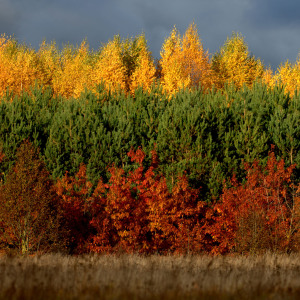 